Конспект заняття  з ОБЖДдля дітей старшої групи ПОДОРОЖ ДО КРАЇНИ ДОРОЖНІХ ЗНАКІВ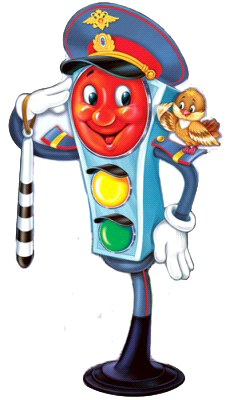                                                                                       Підготувала                                                                                     вихователь ДНЗ №16                                                                                      Бабенко В. Б.                                 ЗАНЯТТЯ НА ТЕМУ :
           “ПОДОРОЖ ДО КРАЇНИ ДОРОЖНІХ ЗНАКІВ”МЕТА:         Закріпити з дітьми знання про призначення  
                     світлофора, дорожніх знаків, пішоходного
                     переходу, правил дорожнього руху. Розвивати
                     спостережливість, орієнтування у макропросторі, зорове 
                     сприйняття, увагу. Виховувати навички усвідомленого
                     використання правил дорожнього руху.АТРИБУТИ:    Картонні світлофори,круги жовті, зелені,жовті,червоні.
                      Дорожні знаки, будівельний матеріал (конструктор),
                      пішохідні доріжки, шапочка регулювальника і жезл, рулі.ХІД ЗАНЯТТЯ:
ВИХОВАТЕЛЬ:     Сьогодні ми відправляємося у казкову подорож
                                 (рушають під музику)                 СТУК У ДВЕРІ ЛИСТОНОША ПЕРЕДАВ ЛИСТ
  
ВИХОВАТЕЛЬ:  Цей лист з країни дорожніх знаків.(читає)
                   
                               “Любі діти! У нас сталася біда!
                                Рятуйте дорожні знаки! “                                Діти, що робити? Куди поїдемо? Указкову подорож,
                                чи рятувати дорожні знаки? Діти : « На допомогу
                                дорожнім знакам».ВИХОВАТЕЛЬ:    Я знала ,що ви ви добрі , дружні діти і  прийдете на
                                допомогу дорожнім знакам! А де ж ця країна , де
                                живуть дорожні знаки?  Діти ви знаєте? ДІТИ:                       На дорозі!ВИХОВАТЕЛЬ:     Як нам туди потрапити? Можна йти пішки, а   
                                 можна їхати  на чому? (діти пропонують)
                                 Щось ніякої дороги я не бачу. Хто ж нам
                                  допоможе?
           		СВІТЛОФОРЧИК (вбігає)                       Здрастуйте! Я поспішав до вас у садок, щоб
                        розповісти, що злий чаклун прислав на дорогу буревій
                        і поламав всі дорожні знаки, пошкодив дорогу, навіть
                        моїх друзів світлофорчиків розламав. Допоможете їх
                        відремонтувати?                            ГРА “СКЛАДИ СВІТЛОФОР”
           (картонні світлофори, їм треба виставити кольори)СВІТЛОФОРЧИК: А чи пам'ятаєте ви, що означає коли я вмикаю
                                  червоне око, жовте, зелене? Перевіримо, які ви
                                  уважні?
                              
                                  ГРА “БУДЬ УВАЖНИМ”
(на червоний сигнал – стоять, на жовтий – плескають в долоні, на зелений – марширують)СВІТЛОФОРЧИК:  Нам треба полагодити дорогу. Чи знаєте ви де
                                   ходять пішоходи?ДІТИ:                         Пішоходи ходять по тротуару.CВІТЛОФОРЧИК:  Що відділяє тротуар від дороги?ДІТИ:                         Тротуар відділяють від дороги бордюрним  
                                   каменем.                              ГРА ”ЗБУДУЄМО ТРОТУАРИ”
                             (з кубиків будують бордюри)     
 
CВІТЛОФОРЧИК:     Ось у нас є тротуарі дорога. Розділимо 
                                      дорогу, щоб був двосторонній рух  машин (діти
                                      викладають розмітку на дорозі з картону)
                                      Де ж можна переходити дорогу з тротура на
                                      тротуар?ДІТИ:                            Переходити дорогу можна тільки по 
                                      пішохідному переходу.CВІТЛОФОРЧИК:     Цей змій-вітрюган закрутив наші пішоходні
                                      переходи. Допоможіть, будь ласка, 
                                      відремонтувати.
                                               ГРА “ВИКЛАДИ ПІШОХІДНИЙ ПЕРЕХІД”CВІТЛОФОРЧИК: Спробуємо відправити по пішохідним
                                    переходам, тротуарам, вздовж  дороги, може
                                    знайдемо пошкоджені знаки?           ДІТИ ЙДУТЬ І ЗНАХОДЯТЬ У СКРИНЦІ ДОРОЖНІ ЗНАКИ.
                                    Поставити знаки можна, коли розкажете, що вони    означають. Згадайте, які бувають дорожні знаки.ДІТИ:                          Знаки бувають попереджувальні , 
                                    забороняючі, дозволяючі.ДІТИ РОЗПОВІДАЮТЬ ПРО ЗНАКИ І ВИСТАВЛЯЮТЬ ЇХ НА ДОРОЗІ.
CВІТЛОФОРЧИК:   Спасибі, діти, тепер буде безпечно на дорозі.
                                    Ой, дітки, я майже забув,  якщо раптом я не
                                    зможу вмикати свої оченята
                                    (червоне, жовте, зелене) хто ж допоможе? Хто
                                    керуватиме рухом водіїв та пішоходів?ДІТИ:                          Покличемо регулювальника з його паличкоюВИХОВАТЕЛЬ:        Я спробую перетворитись на інспектора-
                                    регулювальника (одягяє шапочку, бере жезл 
                                    регулювальника)                               ГРА З РЕГУЛЮВАЛЬНИКОМ
(рухи регулювальника відповідають знакам світлофора : червоний- діти стоять, жовтий- плескають у долоні, зелений -марширують)ВИХОВАТЕЛЬ-РЕГУЛЮВАЛЬНИК:
                                 Якщо відповідатимете вірно на мої
                                 запитання, то зможете перетворитись на 
                                 водіїв та пішоходів.ЗАПИТАННЯ 1.     Коли збираєшся перейти дорогу, куди треба
                                 подивитись ?ДІТИ:                       На світлофор. Спочатку ліворуч, потім праворуч.ЗАПИТАННЯ 2.     Коли виходиш з трамваю, де треба його обійти?
                                  Попереду чи позаду?ДІТИ:                        Обійти треба попереду, щоб бачити трамвай, що
                                  рухається назустріч по колії.ЗАПИТАННЯ 3.      Коли виходиш з тролейбуса, автобуса де
                                   обходити треба? Чому?ДІТИ:                        Обійти треба позаду, щоб бачити машини, які
                                  рухаються позаду за автобусом, тролейбусом.CВІТЛОФОРЧИК:   Молодці, дітки, будьте уважними на дорозі.
                                    Я дарую вам рулі, знаки і цю чудову дорогу з
                                    тротуарами. Пропоную вам перетворитись на
                                    водіїв  та пішоходів.
 СВІТЛОФОР РОЗДАЄ ДІТЯМ РУЛІ-ЦЕ ВОДІЇ. ЧАСТИНА ДІТЕЙСТАЮТЬ ПІШОХОДАМИ. СВІТЛОФОР І РЕГУЛЮВАЛЬНИК КЕРУЮТЬ РУХОМ МАШИН ТА ПІШОХОДІВ.